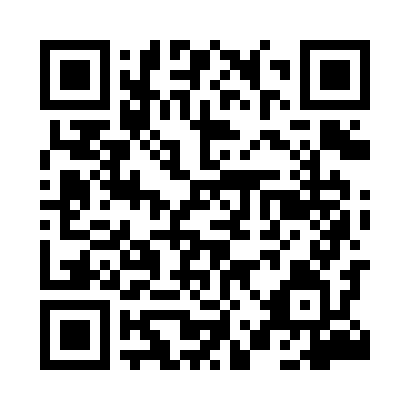 Prayer times for Kukawka, PolandWed 1 May 2024 - Fri 31 May 2024High Latitude Method: Angle Based RulePrayer Calculation Method: Muslim World LeagueAsar Calculation Method: HanafiPrayer times provided by https://www.salahtimes.comDateDayFajrSunriseDhuhrAsrMaghribIsha1Wed2:344:5912:235:307:4810:032Thu2:304:5712:235:317:5010:063Fri2:274:5512:235:327:5110:094Sat2:234:5412:235:337:5310:125Sun2:204:5212:235:347:5410:156Mon2:164:5012:235:357:5610:187Tue2:134:4912:235:357:5810:218Wed2:094:4712:235:367:5910:259Thu2:084:4512:235:378:0110:2810Fri2:074:4412:235:388:0210:3011Sat2:074:4212:225:398:0410:3112Sun2:064:4112:225:408:0510:3113Mon2:054:3912:225:418:0710:3214Tue2:054:3812:225:428:0810:3215Wed2:044:3612:225:438:1010:3316Thu2:044:3512:235:438:1110:3417Fri2:034:3312:235:448:1210:3418Sat2:034:3212:235:458:1410:3519Sun2:024:3112:235:468:1510:3620Mon2:024:2912:235:478:1710:3621Tue2:014:2812:235:488:1810:3722Wed2:014:2712:235:488:1910:3823Thu2:004:2612:235:498:2110:3824Fri2:004:2512:235:508:2210:3925Sat1:594:2412:235:518:2310:3926Sun1:594:2312:235:518:2410:4027Mon1:594:2212:235:528:2610:4028Tue1:584:2112:235:538:2710:4129Wed1:584:2012:245:548:2810:4230Thu1:584:1912:245:548:2910:4231Fri1:584:1812:245:558:3010:43